§17501.  Short title, legislative intent and declaration of purpose1.  Short title.  This subchapter may be known and cited as "the Audiology and Speech-Language Pathology Interstate Compact."[PL 2023, c. 310, §1 (NEW).]2.  Legislative intent.  This compact is the Maine enactment of the "Audiology and Speech-Language Pathology Interstate Compact," which is referred to in this subchapter as "the compact."  The form, format and text of the compact have been changed minimally so as to conform to the Maine Revised Statutes.  The changes to the compact are technical in nature, and this Act must be interpreted as substantively the same as the compact that is enacted by other compact states.[PL 2023, c. 310, §1 (NEW).]3.  Declaration of purpose.  The purpose of this compact is to facilitate interstate practice of audiology and speech-language pathology with the goal of improving public access to audiology and speech-language pathology services. The practice of audiology and speech-language pathology occurs in the state where the client is located at the time of the client encounter. The compact preserves the regulatory authority of states to protect public health and safety through the current system of state licensure. The compact is designed to achieve the following objectives:A.  Increase public access to audiology and speech-language pathology services by providing for the mutual recognition of other member state licenses;  [PL 2023, c. 310, §1 (NEW).]B.  Enhance the states' ability to protect the public's health and safety;  [PL 2023, c. 310, §1 (NEW).]C.  Encourage the cooperation of member states in regulating multistate audiology and speech-language pathology practice;  [PL 2023, c. 310, §1 (NEW).]D.  Support spouses of relocating active duty military personnel;  [PL 2023, c. 310, §1 (NEW).]E.  Enhance the exchange of licensure, investigative and disciplinary information between member states;  [PL 2023, c. 310, §1 (NEW).]F.  Allow a remote state to hold a provider of services with a compact privilege in that state accountable to that state's practice standards; and  [PL 2023, c. 310, §1 (NEW).]G.  Allow for the use of telehealth technology to facilitate increased access to audiology and speech-language pathology services.  [PL 2023, c. 310, §1 (NEW).][PL 2023, c. 310, §1 (NEW).]SECTION HISTORYPL 2023, c. 310, §1 (NEW). The State of Maine claims a copyright in its codified statutes. If you intend to republish this material, we require that you include the following disclaimer in your publication:All copyrights and other rights to statutory text are reserved by the State of Maine. The text included in this publication reflects changes made through the First Regular and Frist Special Session of the 131st Maine Legislature and is current through November 1, 2023
                    . The text is subject to change without notice. It is a version that has not been officially certified by the Secretary of State. Refer to the Maine Revised Statutes Annotated and supplements for certified text.
                The Office of the Revisor of Statutes also requests that you send us one copy of any statutory publication you may produce. Our goal is not to restrict publishing activity, but to keep track of who is publishing what, to identify any needless duplication and to preserve the State's copyright rights.PLEASE NOTE: The Revisor's Office cannot perform research for or provide legal advice or interpretation of Maine law to the public. If you need legal assistance, please contact a qualified attorney.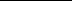 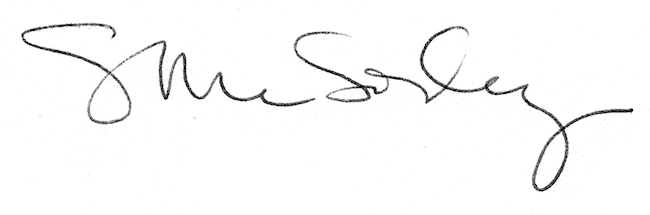 